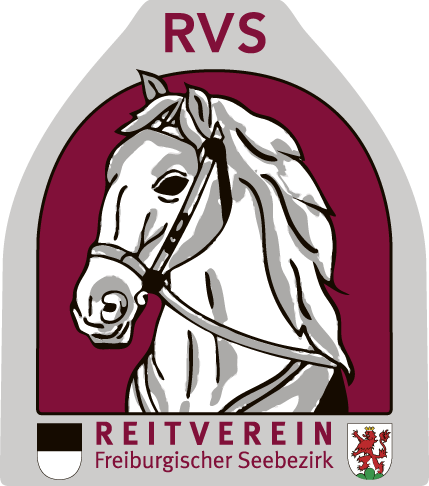     www.rv-seebezirk.chAnmeldeformularIch möchte gerne per nächster Hauptversammlung demReitverein Freiburgischer Seebezirk beitretenName, Vorname	______________________________________________Adresse	______________________________________________PLZ, Ort	______________________________________________Telefon / Handy	______________________________________________Mailadresse	______________________________________________Geburtsdatum	______________________________________________    Aktivmitglied 	    Junior / -in	    Passivmitglied
1) JAB: Fr. 50.-- / 250.--	JAB: Fr. 20.--	JAB: Fr. 25.--Datum:   _______________	Unterschrift:   ________________________Für Junioren (vollendetes 16. Lebensjahr): Unterschrift der Eltern: ___________________Das Formular vor der Hauptversammlung (ca Mitte Februar) senden an:RV Freiburgischer Seebezirkc/o Doris IthPräsidentin RVSZigerli 153280 Murten		Herzlich Willkommen 	im Namen des RVS	Der Vorstand1) Kann durch Arbeitseinsätze bis auf CHF 50.00 reduziert werden